1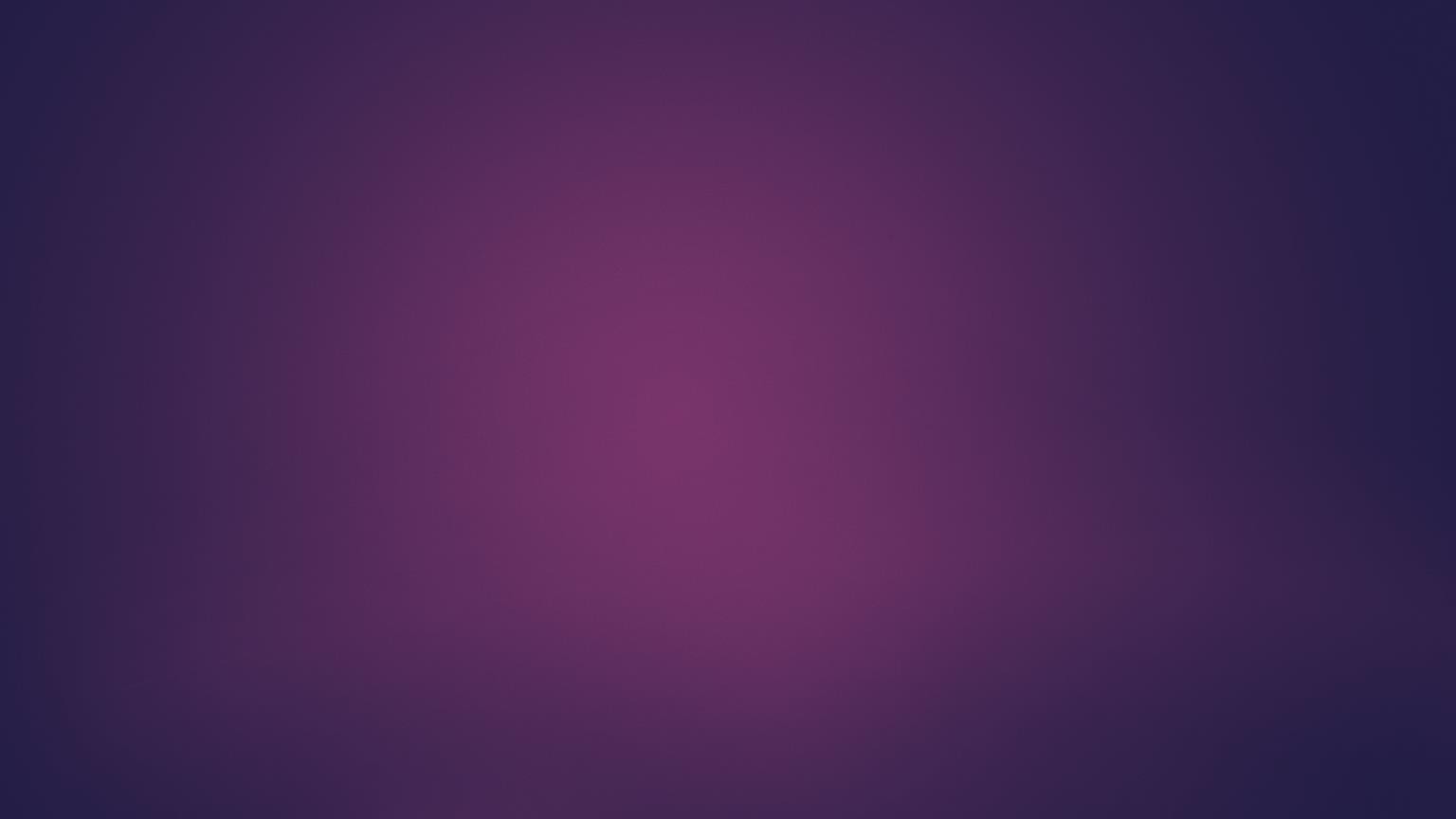 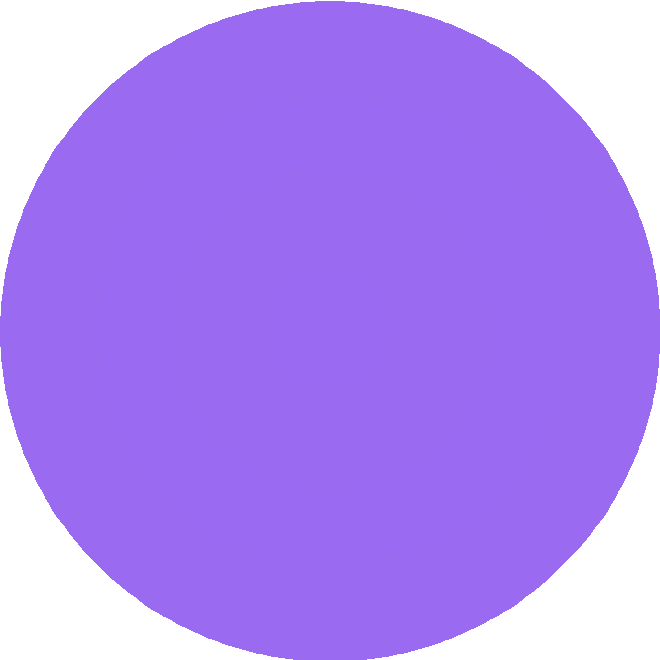 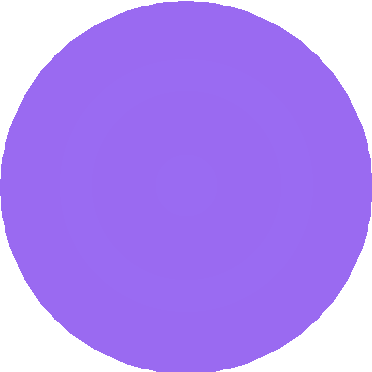 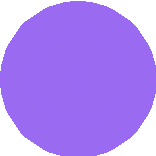 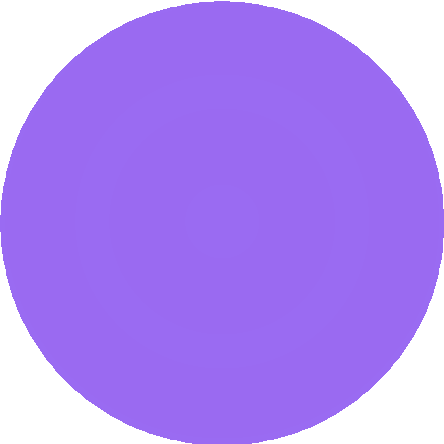 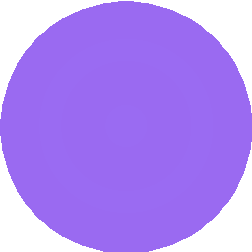 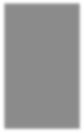 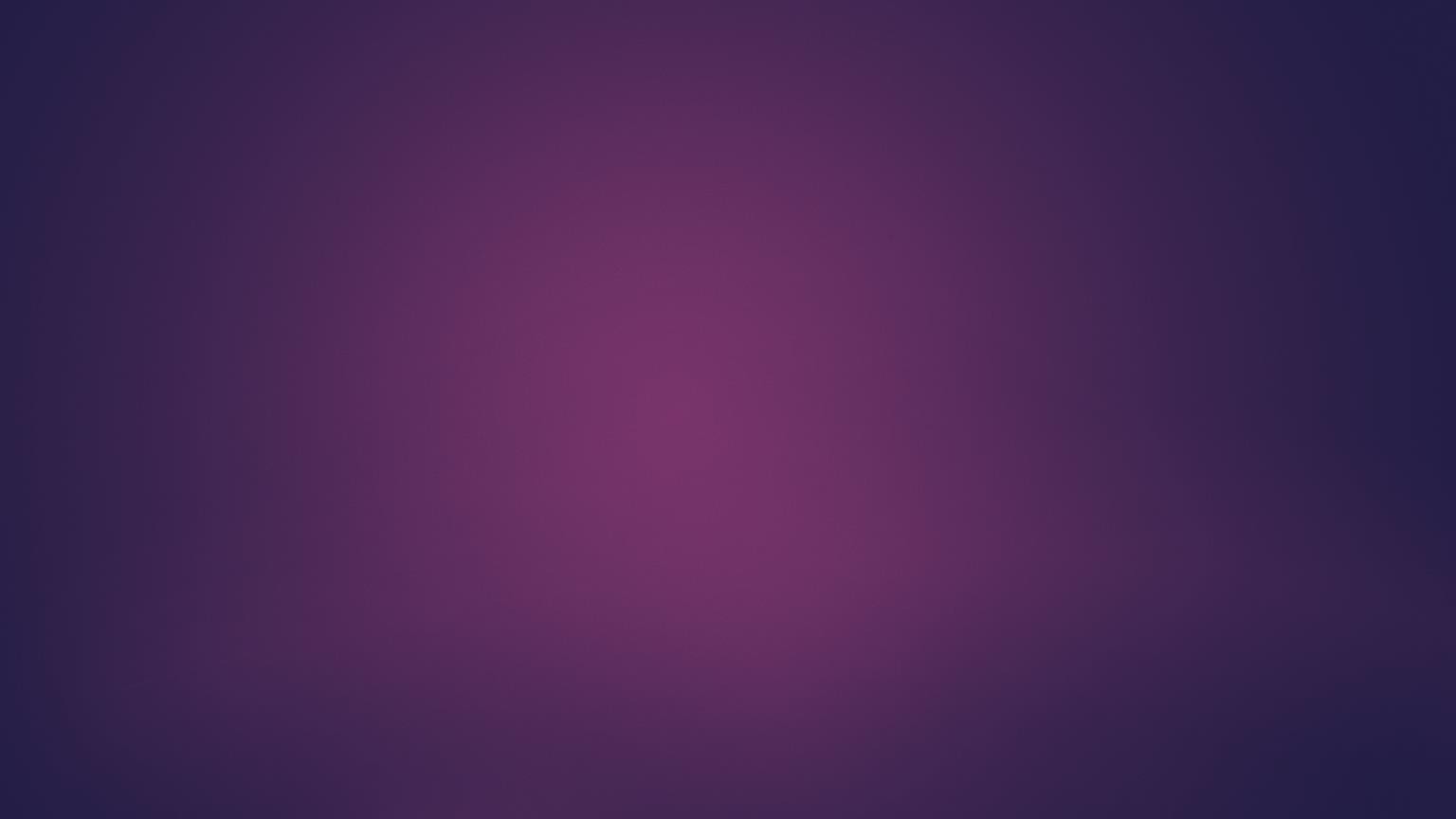 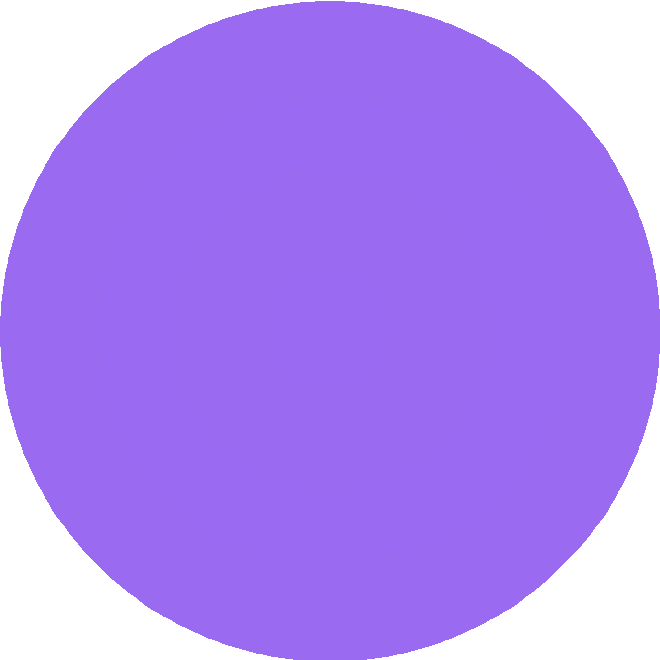 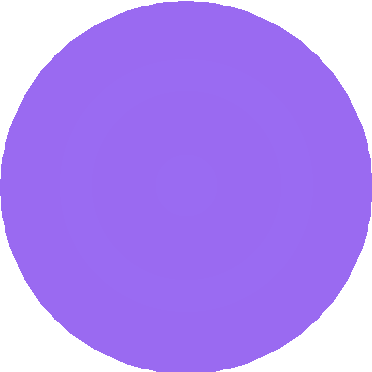 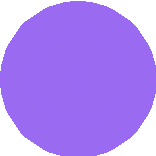 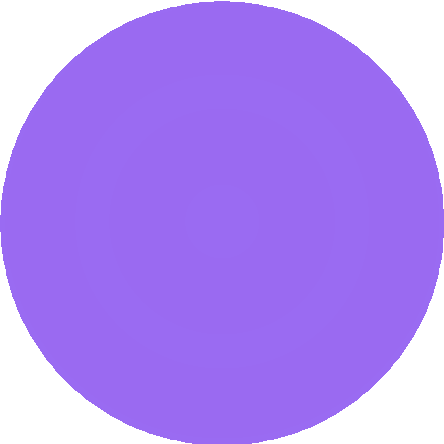 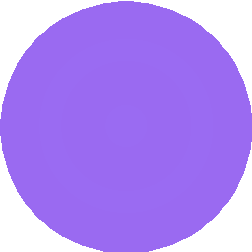 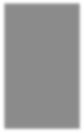 ABC Workshop▶	ABC’s Numbered 2-15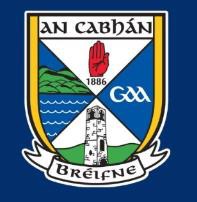 AgilityBalanceCoordination▶	ABC Drills	Numbered 16 - 31BasicIntermediateAdvanced▶	Running, Jumping, Throwing, Catching & Kicking	Numbered 32-60▶	Small sided games Numbered 61-632Basic Agility - Link 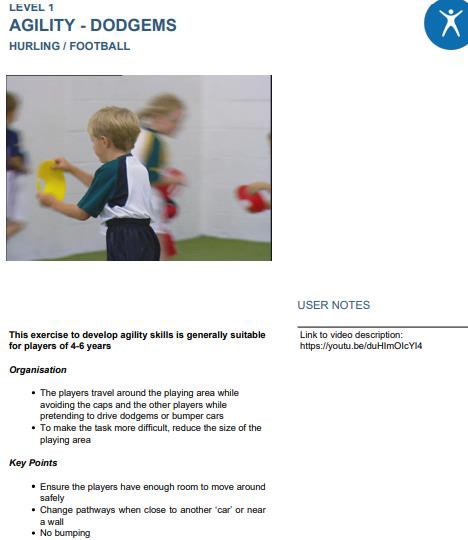 Link3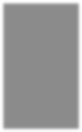 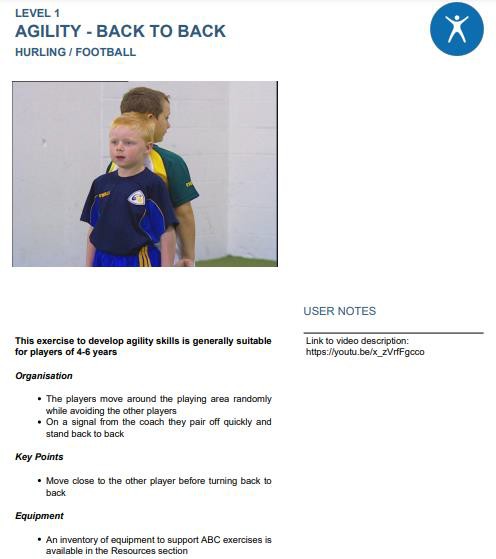 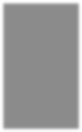 LINK TO GAME	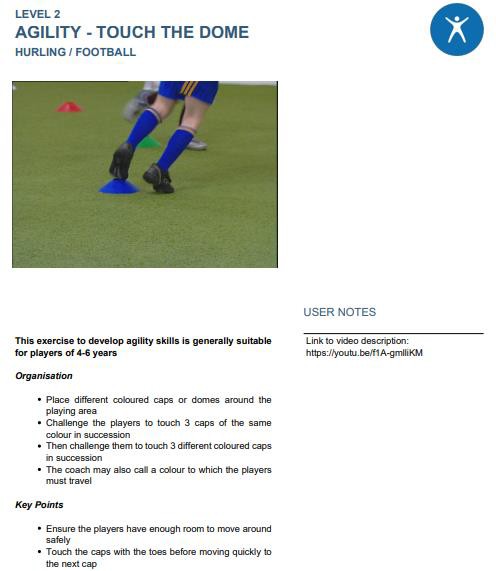 5Advanced Agility  - Link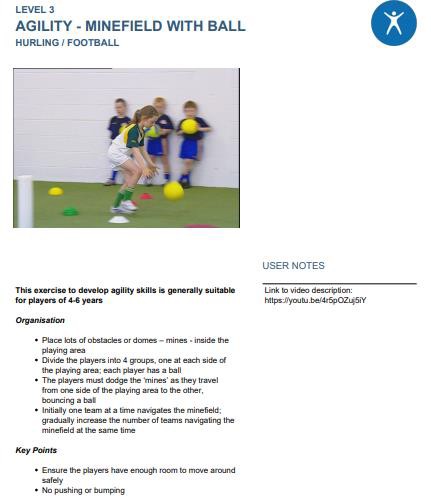 6Balance exercises - Link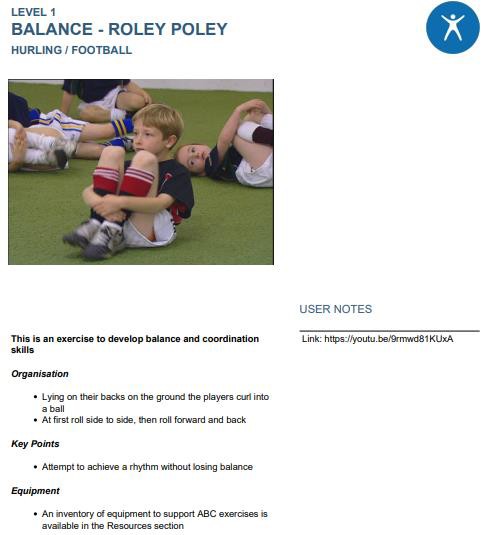 LINK TO GAME	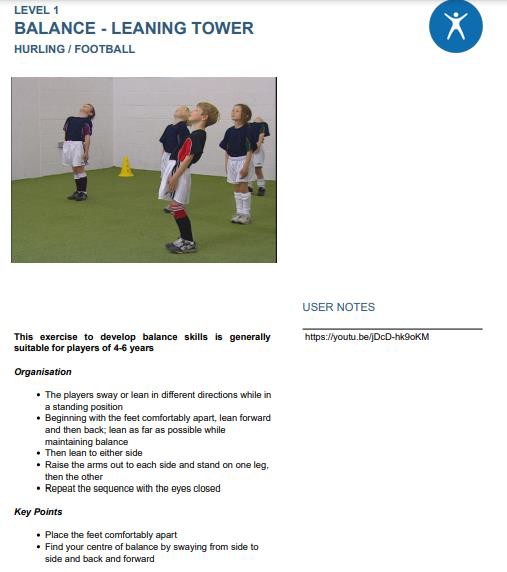 8https://learning.gaa.ie/node/269403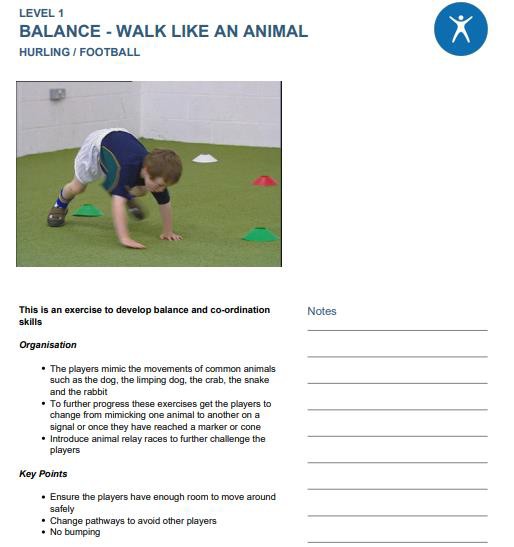 9https://learning.gaa.ie/node/269400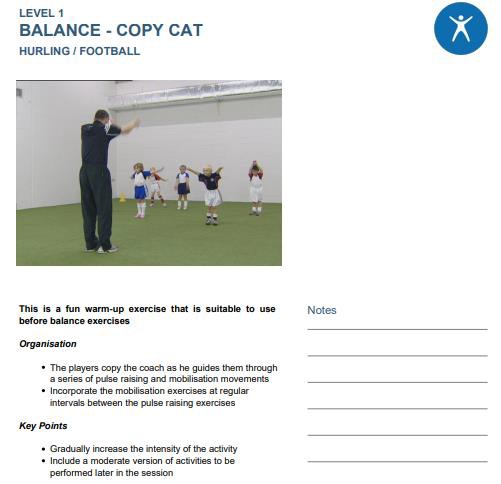 10https://learning.gaa.ie/node/269415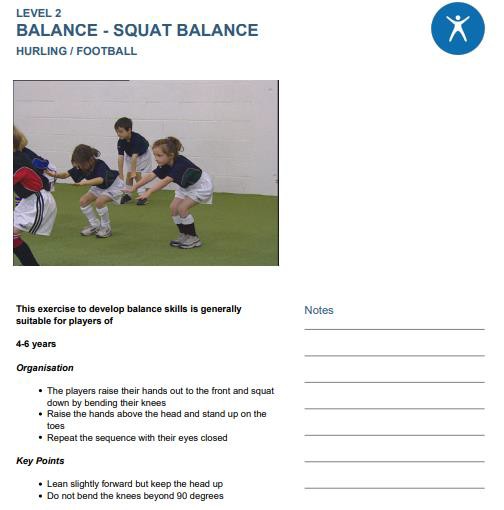 11Coordination exercises - Link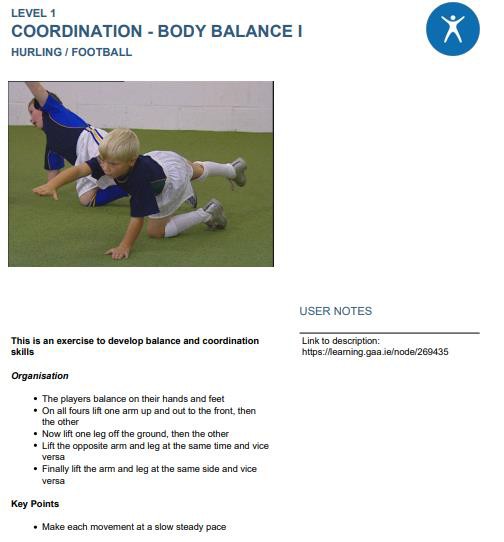 Link12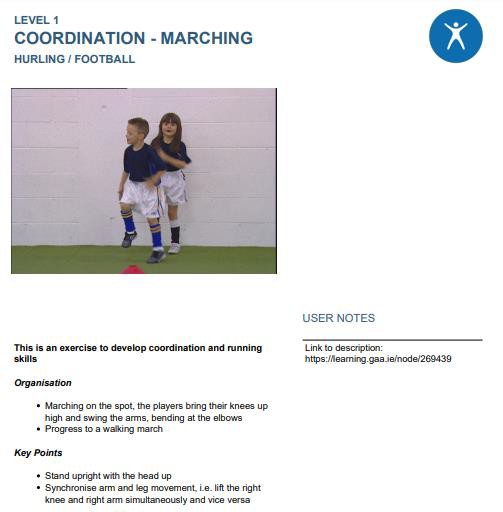 Link13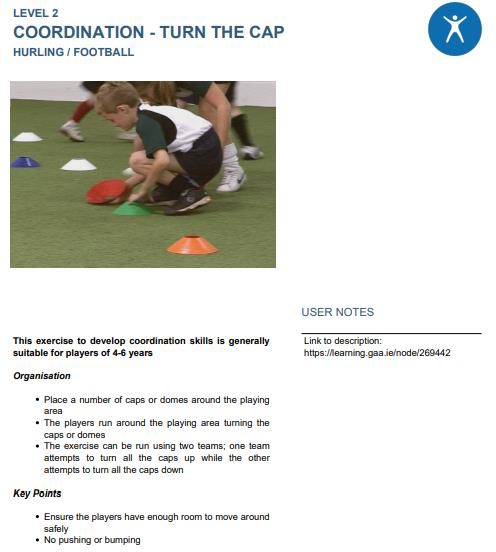 Link14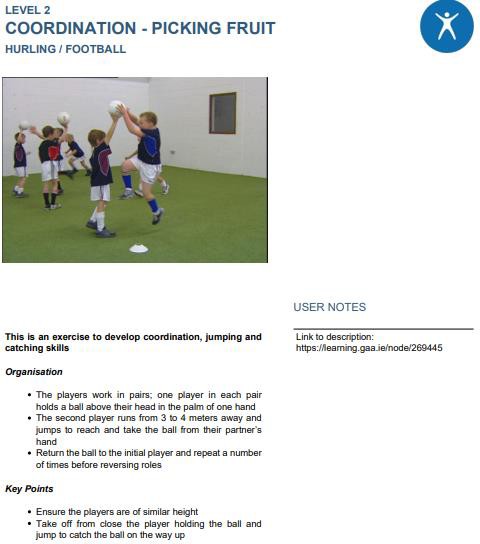           LINK	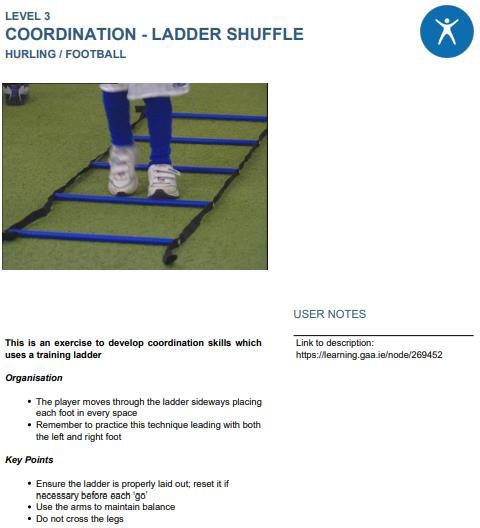 ABC Drills – Basic  - LINK	16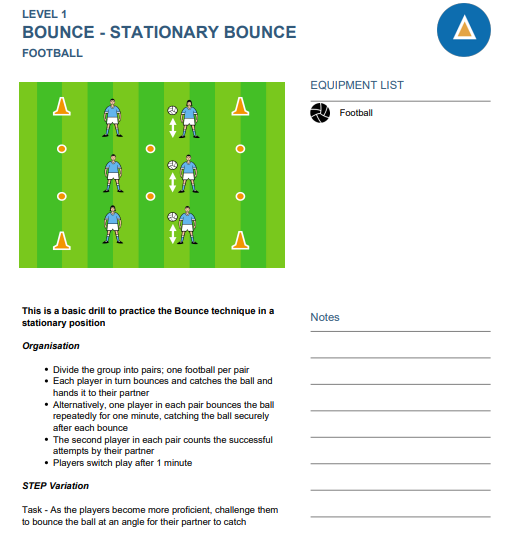 17https://learning.gaa.ie/node/269641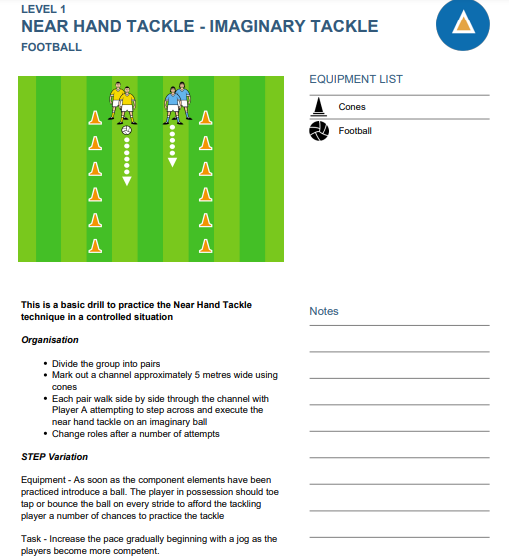 https://learning.gaa.ie/node/269409	18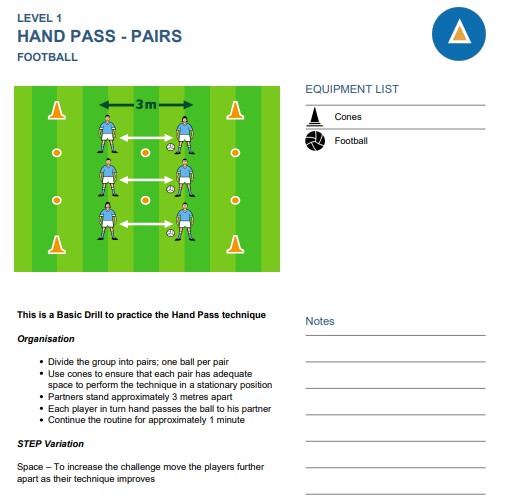 19https://learning.gaa.ie/node/269564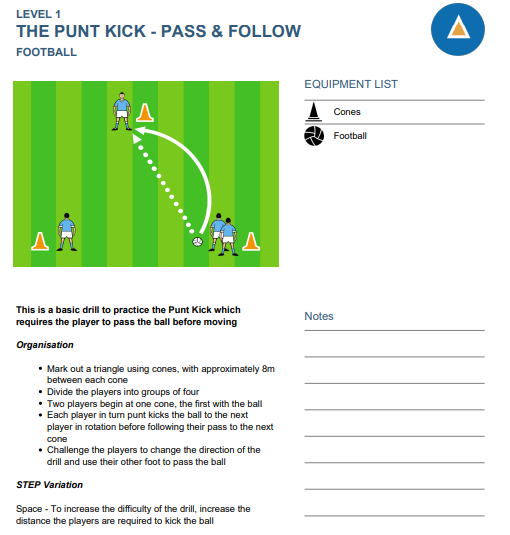 20https://learning.gaa.ie/node/269557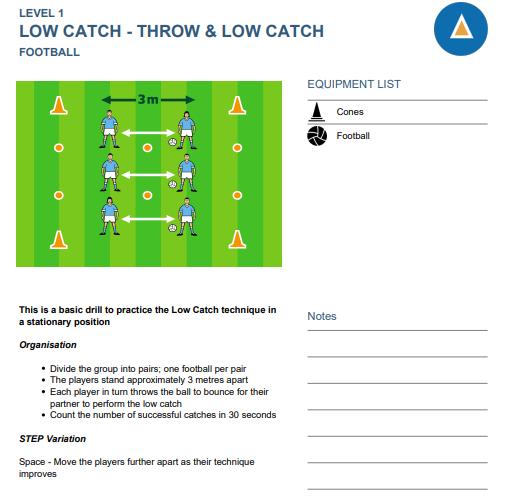 ABC Intermediate drills	21https://learning.gaa.ie/node/269411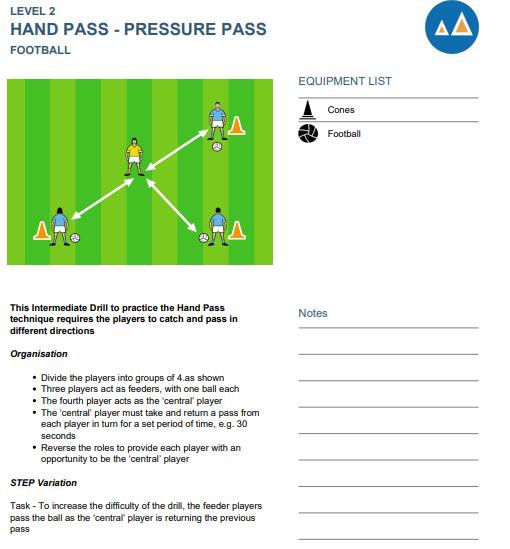 22https://learning.gaa.ie/node/269586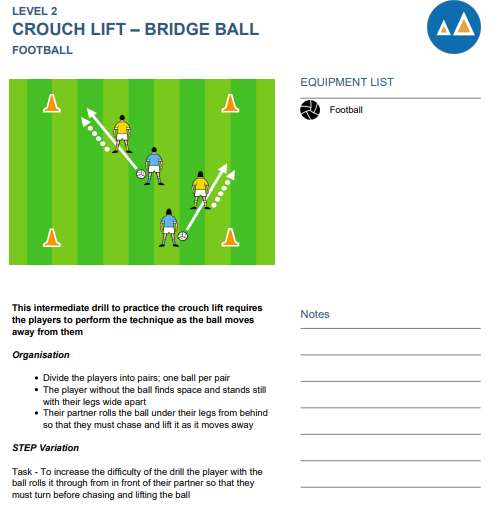 23https://learning.gaa.ie/node/269544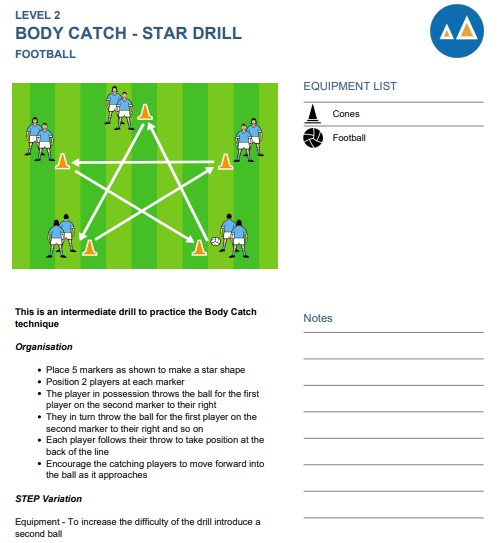 24https://learning.gaa.ie/node/269627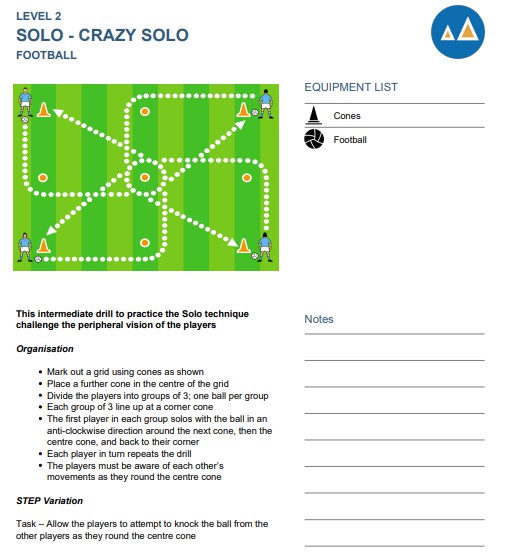 25https://learning.gaa.ie/node/269551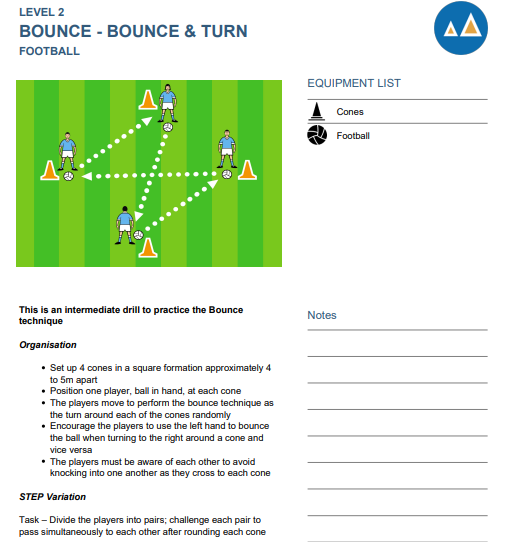 26https://learning.gaa.ie/node/269566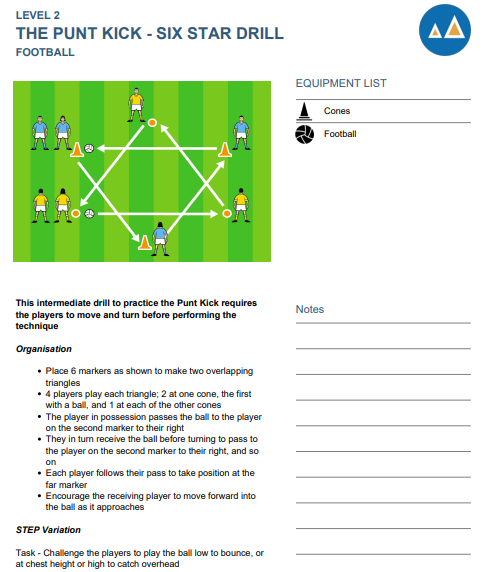 27https://learning.gaa.ie/node/269601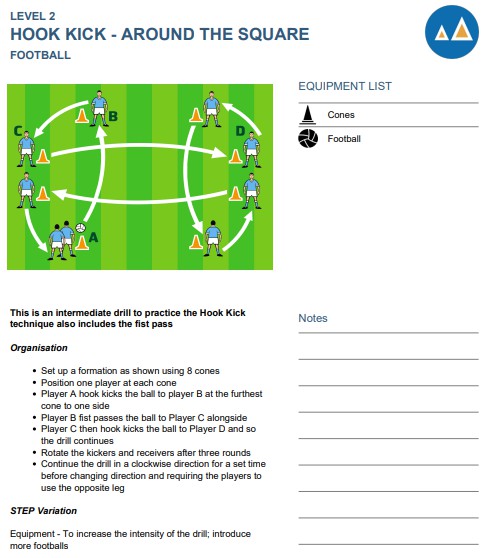 28https://learning.gaa.ie/node/269616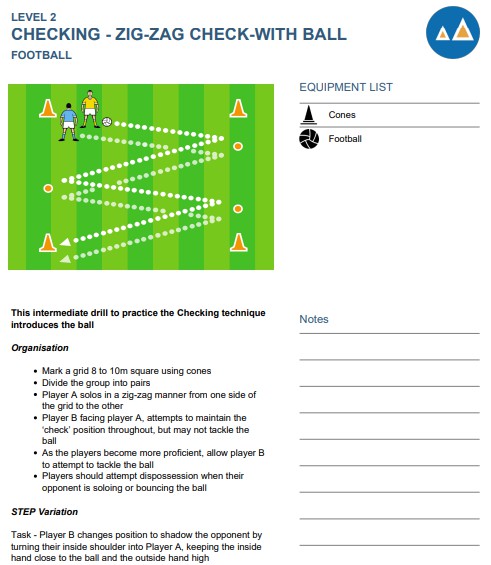 Advanced drills	29https://learning.gaa.ie/node/269628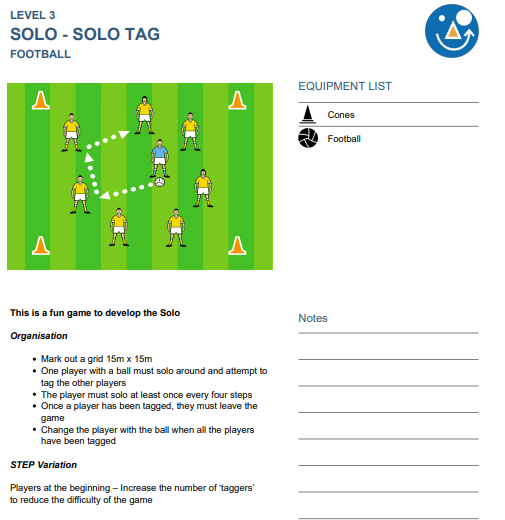 30https://learning.gaa.ie/node/269635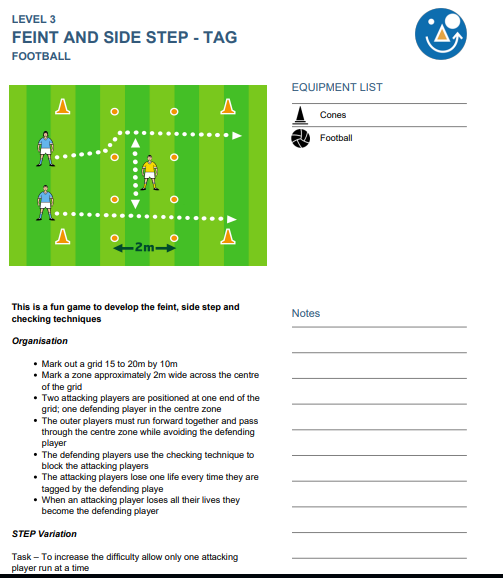 31https://learning.gaa.ie/node/269413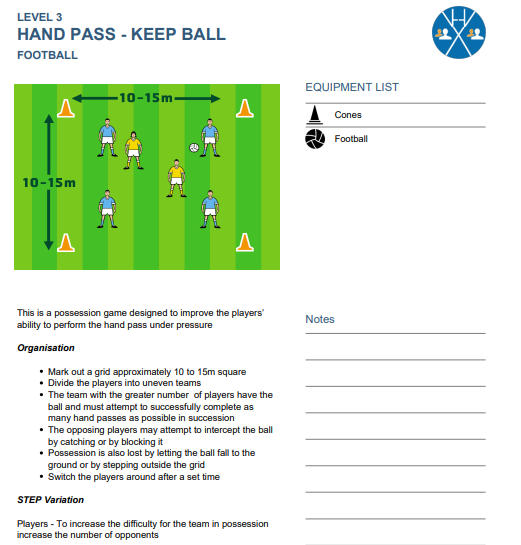 Jumping  - LINK	32▶	Jumping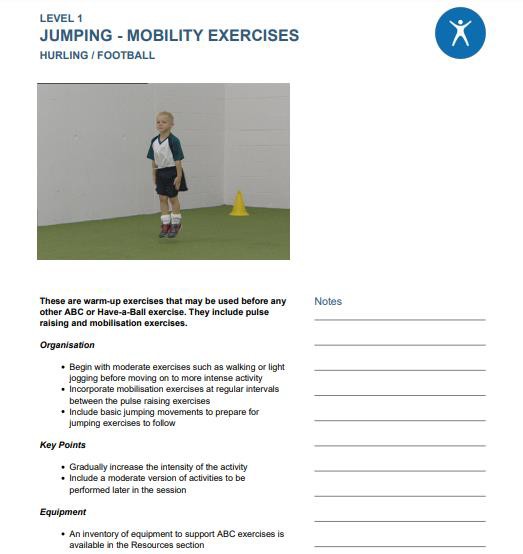 LINK                                                                                33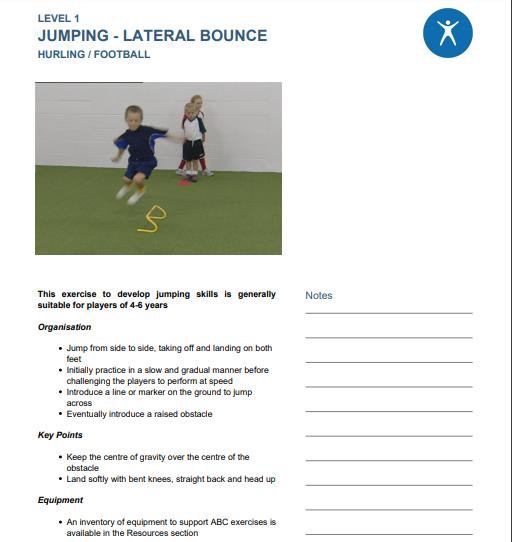 LINK                                                                                34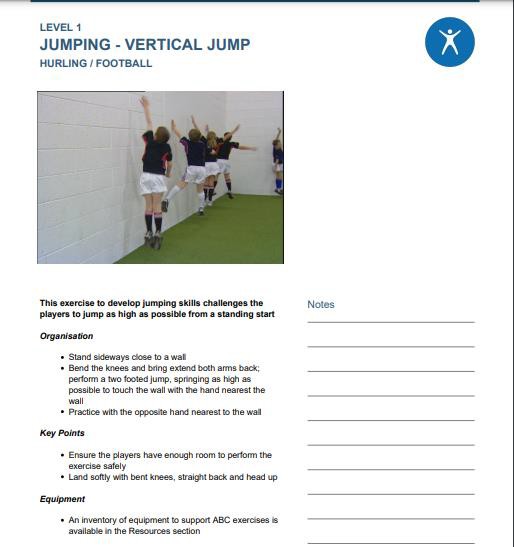 LINK                                                                               35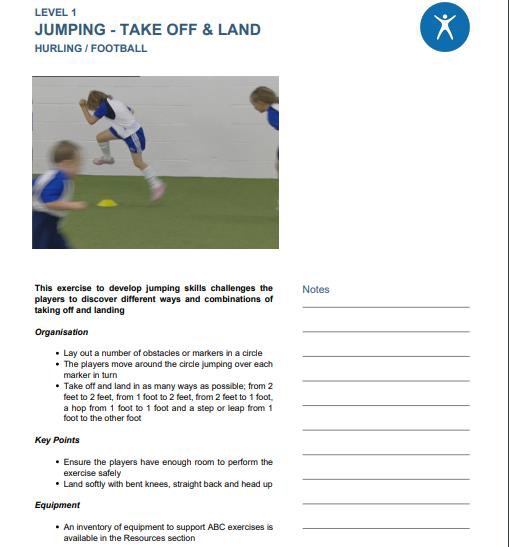 LINK                                                                               36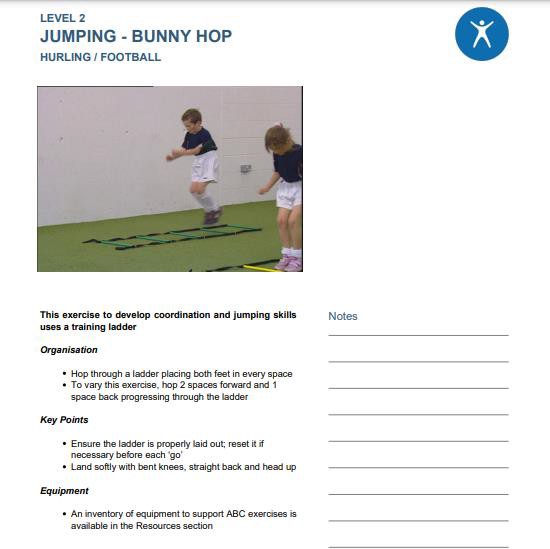 LINK                                                                               37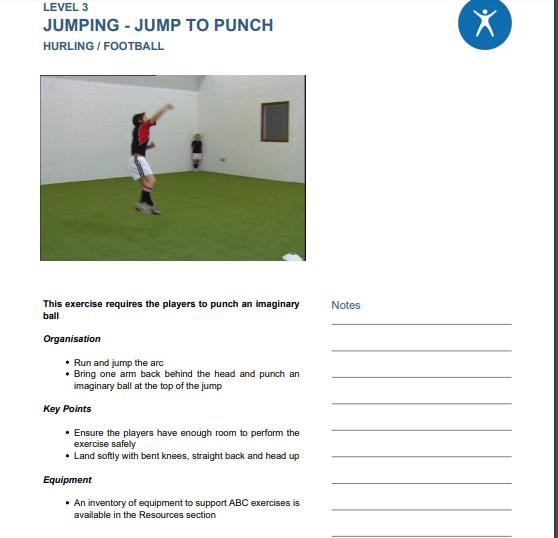 LINK                                                                               38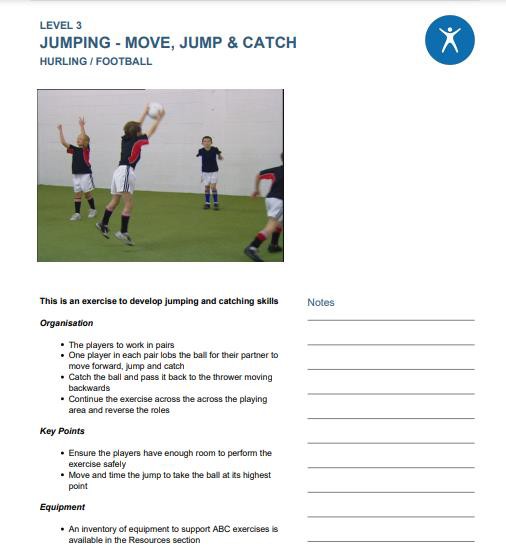 39Kicking▶	Kicking Link 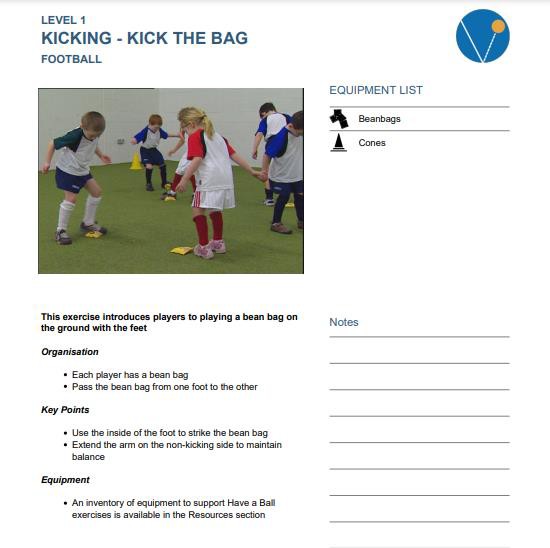 40▶	Kicking Link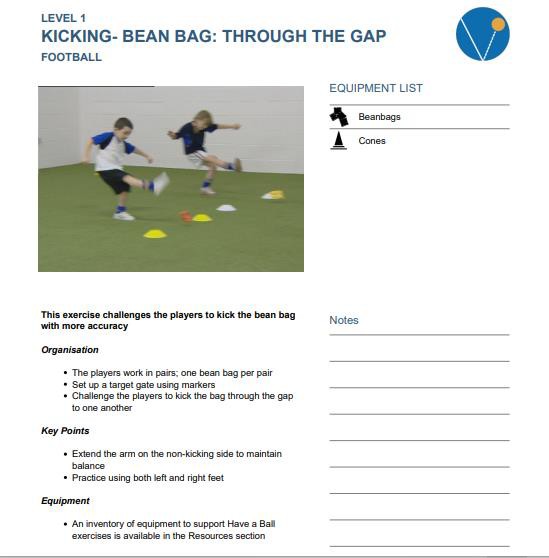 41▶	Kicking Link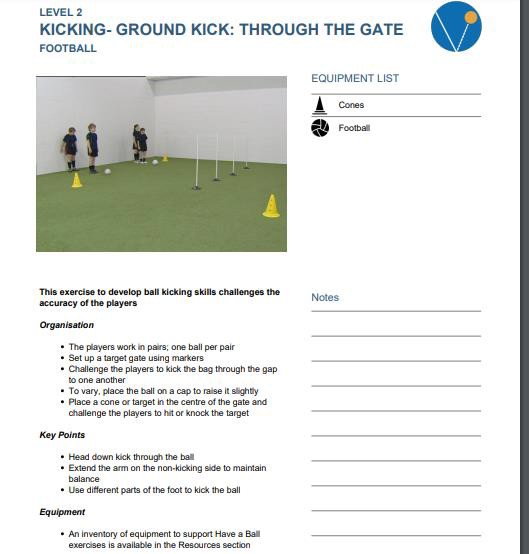 42▶	Kicking Link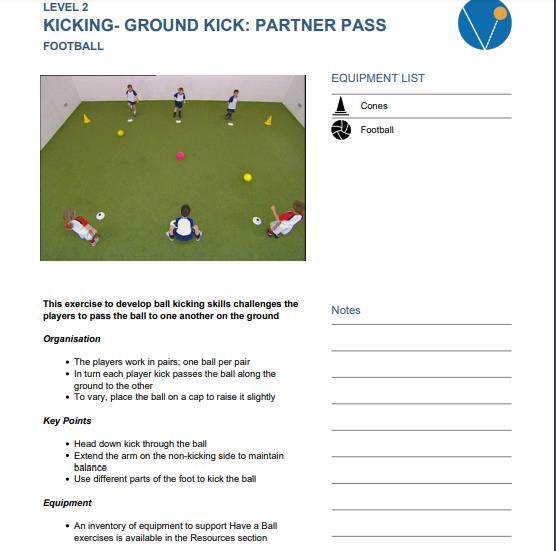 43▶Kicking Link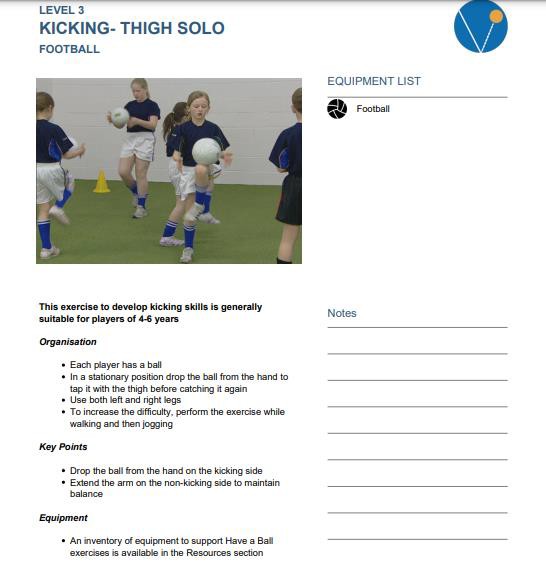 44Kicking Link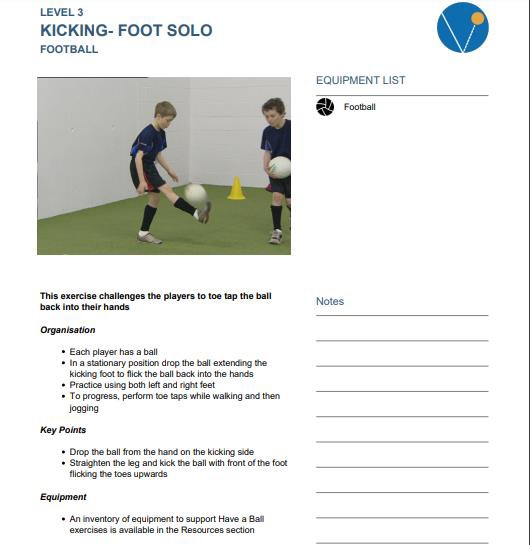 45▶	Kicking Link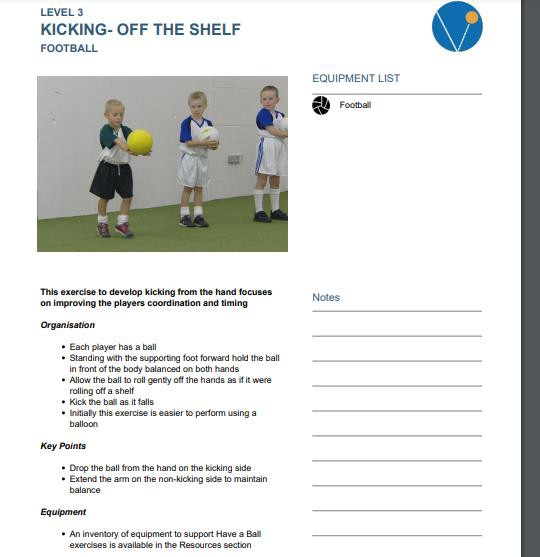 46Catching & Passing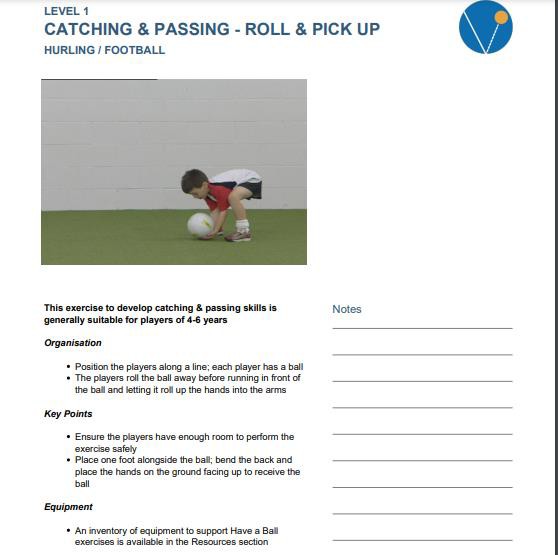 ▶	Catching & passing        Link47▶	Catching & passing Link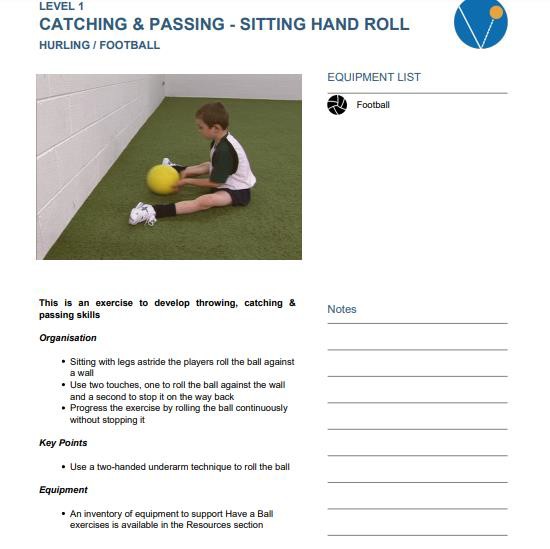 48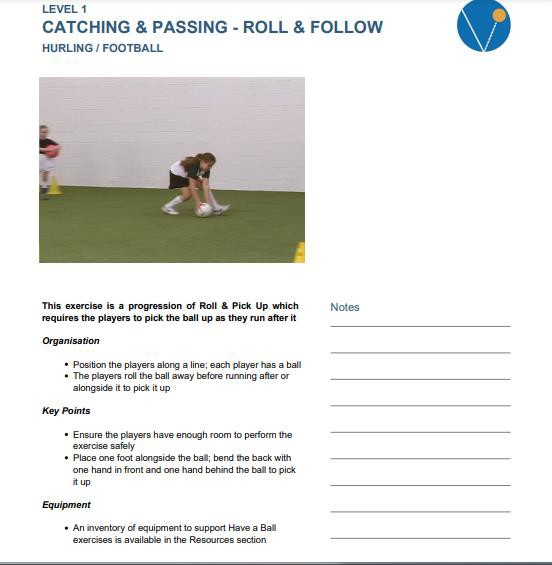 ▶ Link49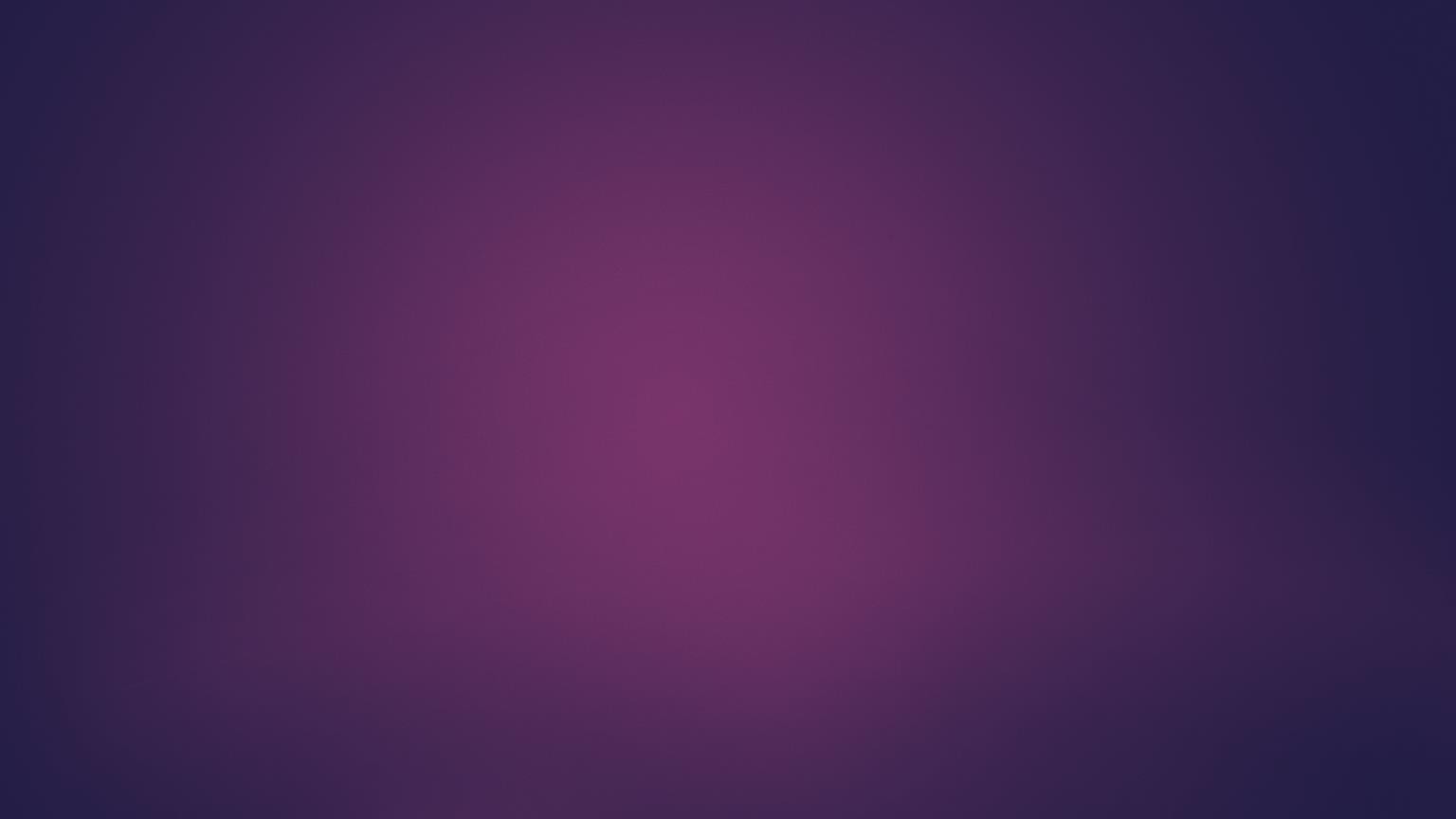 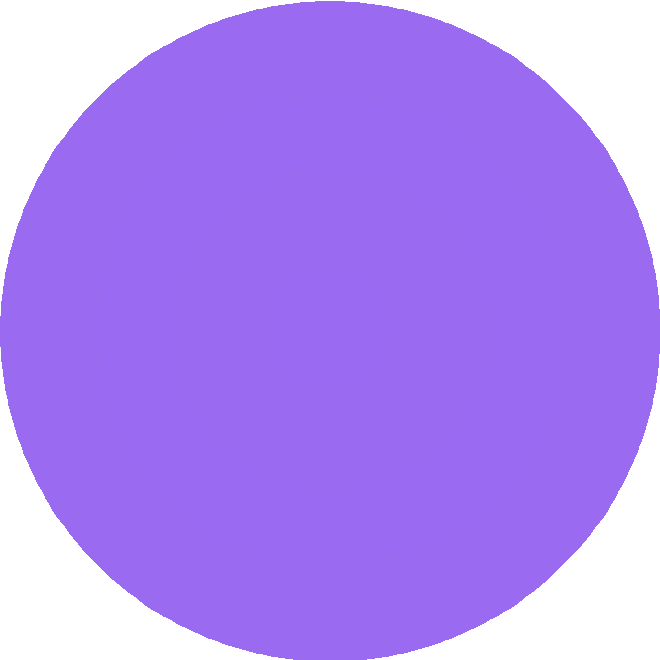 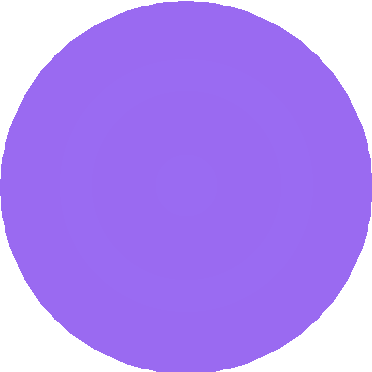 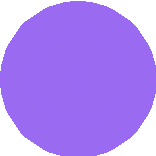 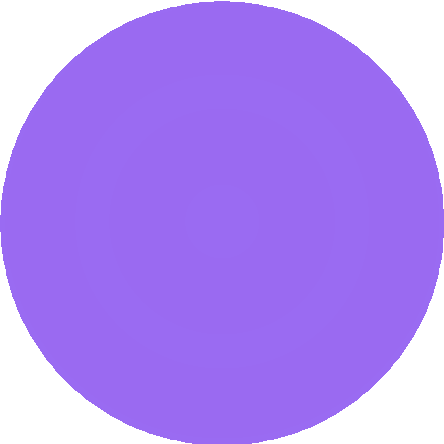 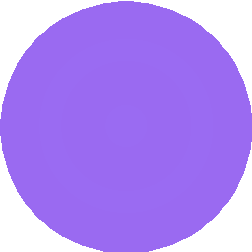 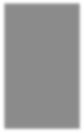 ▶	Catching & Passing Link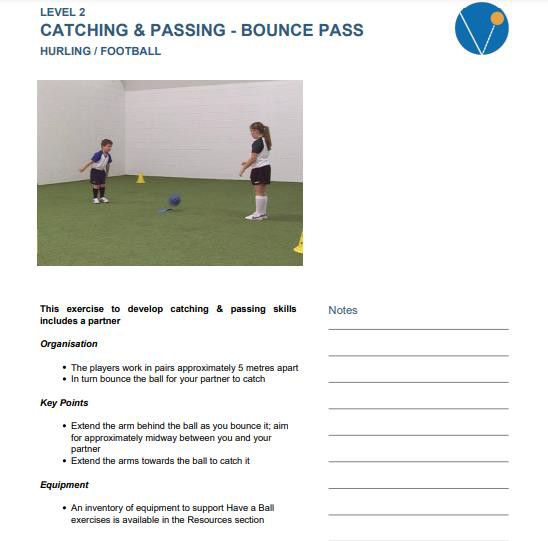 50▶	Catching & Passing Link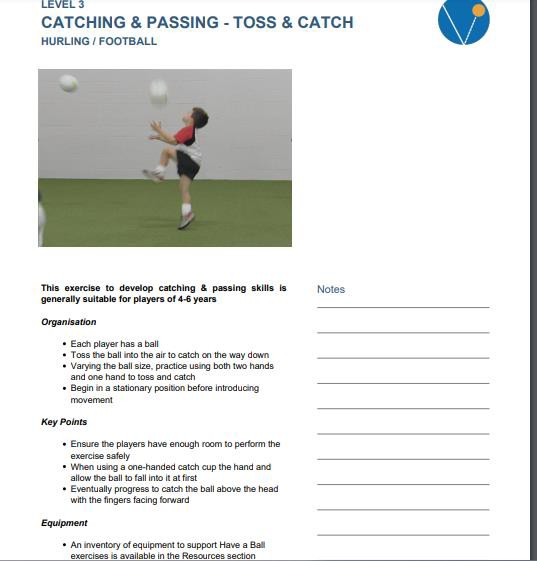 51▶	Catching & Passing Link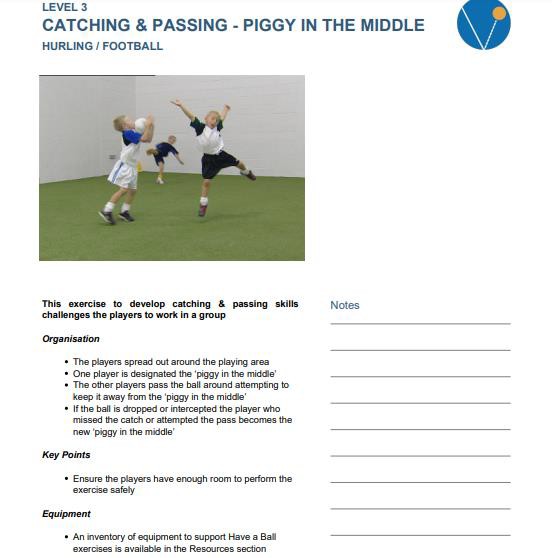 52Throwing▶	Throwing Link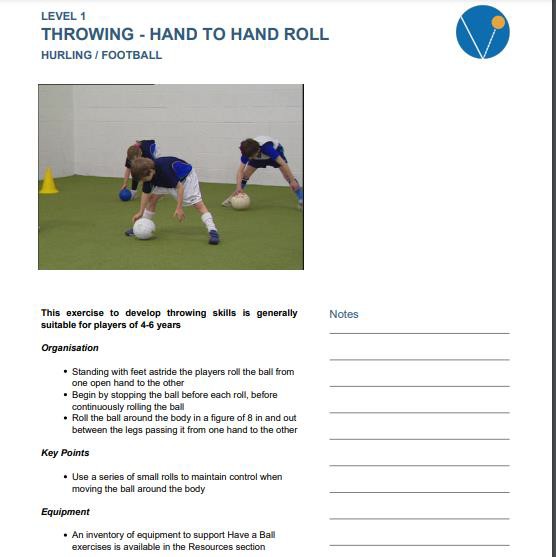 53▶	Throwing Link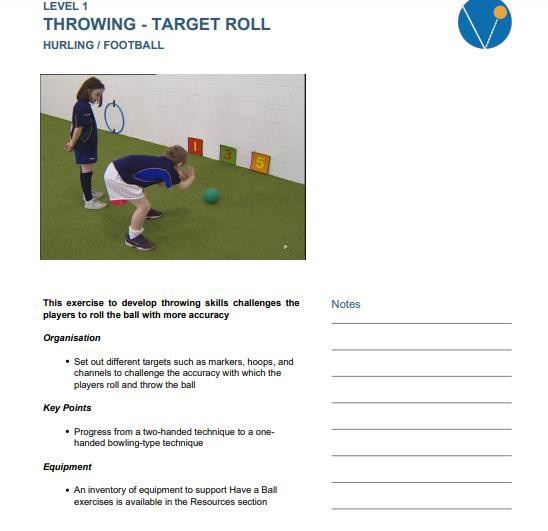 54▶	Throwing Link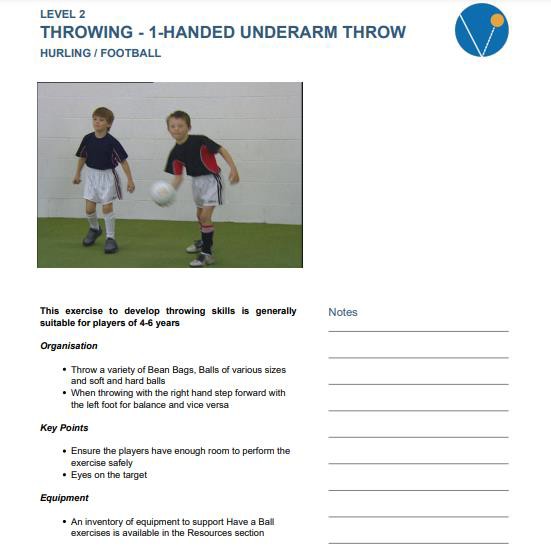 55▶	Throwing Link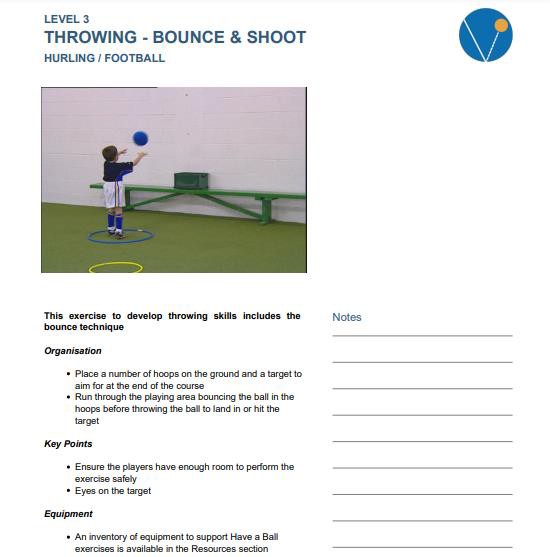 56Running▶	Running Link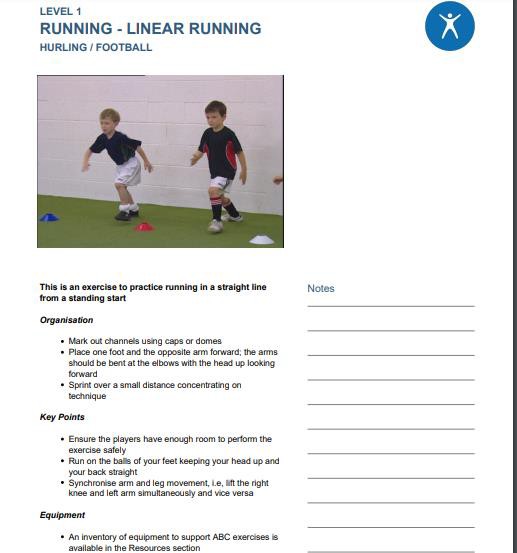 57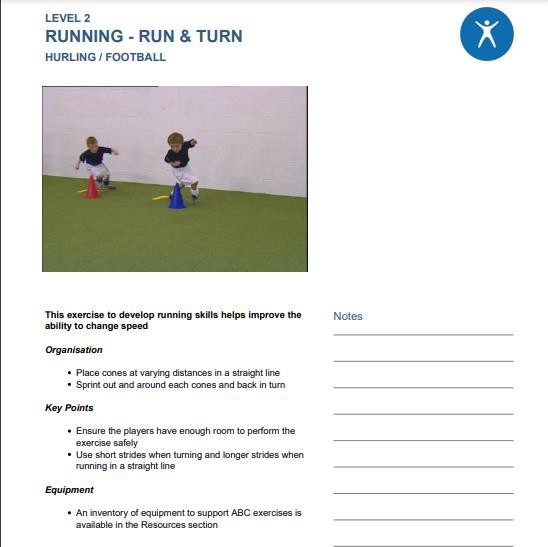 ▶	Running Link58▶	Running Link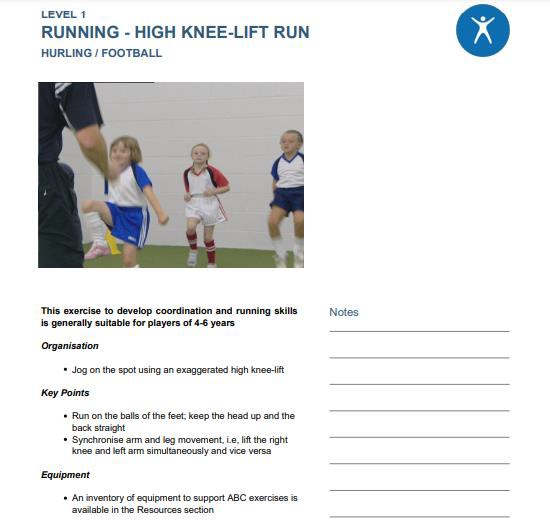 59▶	Running Link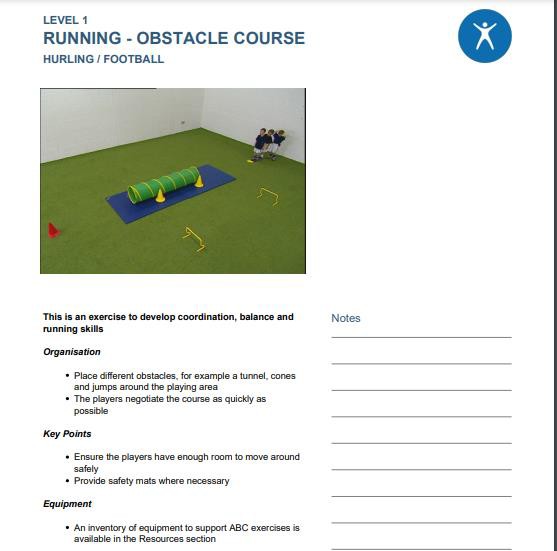 60▶	Running Link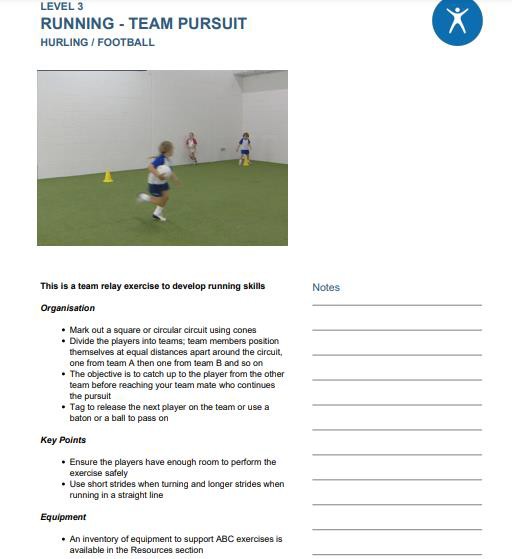 61Small Sided Games - Link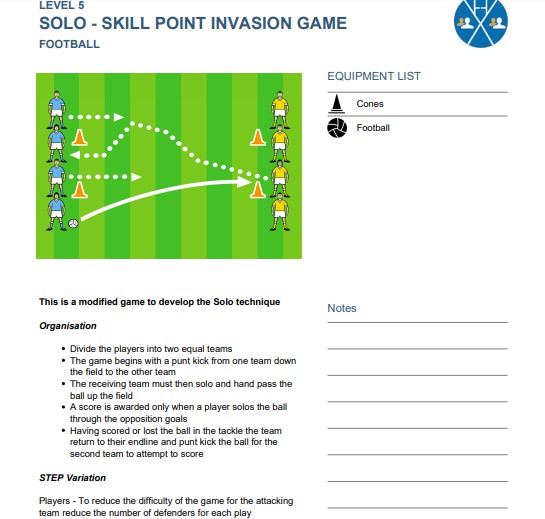 LINK                                                                               62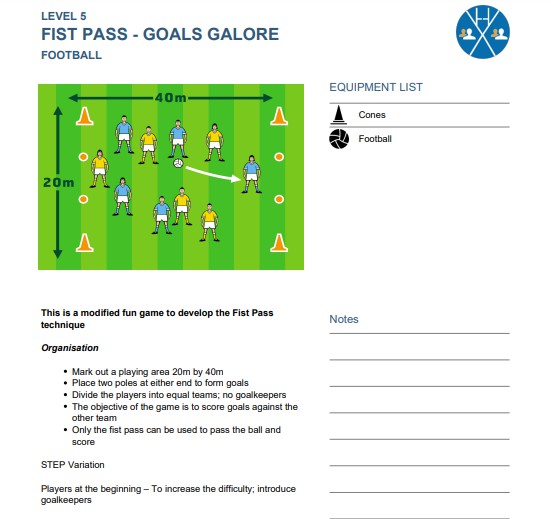 LINK                                                                               63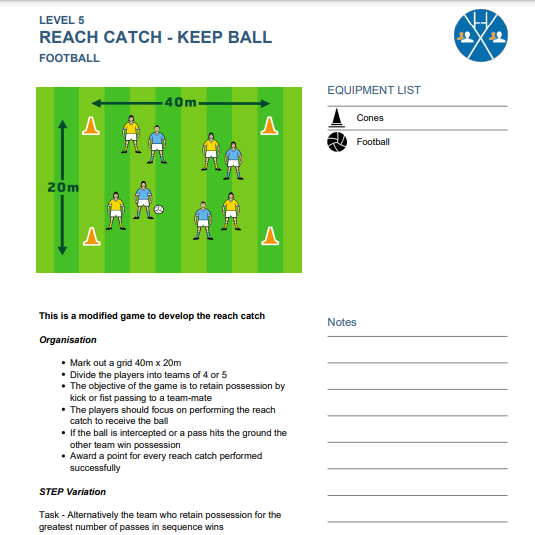 